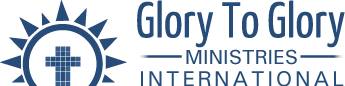 S.A.L.T. Institute(School And Leadership Training Institute)CLASS DESCRIPTIONG2G Discipleship & Spiritual Development ClassInstructor:  Elder McDowell (and Various Instructors)Location: Multi-Purpose/Overflow Room 7:00PM – 8:30PMThe G2G Discipleship & Spiritual Development Class is designed to help every believer become true Disciples of Christ.  The objectives are to equip and empower participants to become mature Christians by understanding the basic foundations of the Christian faith, learn how to effectively study The Word God, and aid the believer in developing their personal relationship and devotion to Christ through a lifestyle of prayer, worship, and service.Classes are designed not only for the new believers and new members, but for all that desire more in their Christian experience.  In addition, these classes will be offered every SALT Institute cycle, utilizing multiple instructors that will provide an array of teaching styles and experiences. Come and grow with us as we go from glory to glory and from faith to faith!Lesson One (Salvation and Faith)Lesson Two (Covenant)Lesson Three (Commitment and Devotion)Lesson Four (The Word of God)Lesson Five (Praise and Worship)Lesson Six (The Holy Spirit)